  ГIАЛГIАЙ                	                                        РЕСПУБЛИКА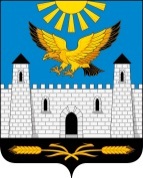 РЕСПУБЛИКА                                                        ИНГУШЕТИЯГОРОДСКОЙ СОВЕТ ДЕПУТАТОВ МУНИЦИПАЛЬНОГО ОБРАЗОВАНИЯ ГОРОДСКОЙ ОКРУГ ГОРОД  КАРАБУЛАКЭЛДАРХА ГIАЛА СОВЕТ   386231, РИ, г. Карабулак, ул.Джабагиева, 142, Здание городского Совета тел:88734 44-48-47(ф), e-mail: gorsovet-06@mail.ruРЕШЕНИЕ         №   1/1-4                                                                            "   16    "     января      2020 г.Об избрании Главы муниципального образования"Городской округ город Карабулак" Республики ИнгушетияРассмотрев представление конкурсной комиссии по отбору кандидатур на должность Главы муниципального образования "Городской округ город Карабулак",  руководствуясь Федеральным законом № 131-ФЗ от 06 октября 2003 года "Об общих принципах организации местного самоуправления в Российской Федерации", Уставом муниципального образования "Город Карабулак", Положением о порядке проведения конкурса по отбору кандидатов на должность Главы муниципального образования "Городской округ город Карабулак", утвержденное решением городского Совета депутатов от 10 сентября 2015г. №11/3-2, городской Совет депутатов муниципального образования "Городской округ город Карабулак" решил:  1. Избрать Главой муниципального образования "Городской округ город Карабулак" Осканова Магомед-Башира Магометовича.2. Опубликовать (обнародовать) настоящее решение в газете "Керда Ха" и разместить на официальном сайте муниципального образования "Городской округ город Карабулак" в информационно-телекоммуникационной сети Интернет.Председатель городского Совета депутатовмуниципального образования"Городской округ город Карабулак"                                                    М.А. Мартазанов     